INDICAÇÃO Nº 286/2017INDICAMOS ASFALTAMENTO DAS RUAS ANA CLAUDIA GUELLYN, LOBO GUARÁ E ALECRINO DE SOUZA NO BAIRRO NOVA ALIANÇA I, EM SORRISO-MT.PROFESSORA MARISA E VEREADORES ABAIXO ASSINADOS, com assento nesta Casa, em conformidade com o Artigo 115 do Regimento Interno, requerem à Mesa que este Expediente seja encaminhado ao Exmo. Senhor Ari Lafin, Prefeito Municipal, com cópia ao Senhor Pedrinho Gilmar da Silva, Secretário Municipal de Obras e Serviços Públicos, versando sobre a necessidade de asfaltamento das Ruas Ana Claudia Guellyn, Lobo Guará e Alecrino de Souza no Bairro Nova Aliança I no Município de Sorriso – MT.JUSTIFICATIVASConsiderando que a Rua Ana Claudia Guellyn passa em frente a Escola Municipal Professor Francisco Donizeti de Lima, a Rua Lobo Guará, em frente ao parquinho e a Travessa Alecrino de Souza, conforme fotos em anexo;Considerando que são pequenas ruas, mas de grande acesso pela população do bairro;Considerando a importância que há em manter a trafegabilidade das ruas do nosso município, uma vez que os recursos advindos dos diversos meios de arrecadação devem ser aplicados para o bem de todos; Considerando que esta é uma reclamação que tem sido apresentada há muito tempo pelos moradores do bairro.Câmara Municipal de Sorriso, Estado de Mato Grosso, em 06 de Junho de 2017.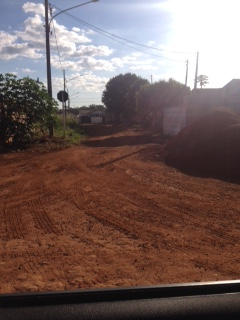 TRAVESSA ALECRINO DE SOUZA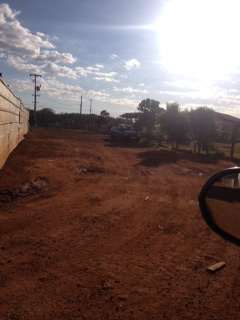 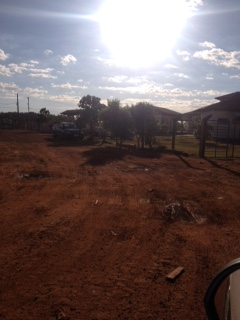                               RUA ANA CLAUDIA GUELLYNPROFª MARISAVereadora - PTBBRUNO DELGADOVereador PMBCLAUDIO OLIVEIRAVereador PRCLAUDIO OLIVEIRAVereador PRFÁBIO GAVASSOVereador PSBMAURICIO GOMESVereador PSBMAURICIO GOMESVereador PSBPROFª. SILVANAVereadora PTBPROFª. SILVANAVereadora PTB